Westminster Amalgamated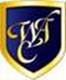 CharityPART B – FORM FOR REFERRING AGENCYThis form must be downloaded from the website TO ENSURE THE LATEST VERSION IS USEDDO NOT USE A PHOTOCOPY OF A BLANK FORM AS IT MAY NOT BE UP TO DATEBefore completing this form please ensure you have read the guidance notes.Please type or write in block capitals.Name:		___________________________________________________________Job Title/Role:	___________________________________________________________Organisation:	___________________________________________________________Address:	___________________________________________________________		___________________________________________________________		Post code:  ______________________Phone:		_______________________________Email:		___________________________________________________________Cheque payable to:  _______________________________________________________Agency (or designated retailer where applicable) only.  Do NOT put the beneficiary’s name.Your agency’s bank details: (these are needed for future payments by BACS)Bank name: 	________________________	Account name: 	___________________________________Account No: 	________________________	Sort Code: 	____________________Checklist: 	Have you included the individual’s application form?	 (tick boxes) 	Have you included your supporting statement?		 Have you included your covering letter of referral?	Are copies of the following included with this application?Bank statement	    	Benefits statement              Pay slip (if relevant)  SUPPORTING STATEMENTThis information is needed as it helps to build up a picture of the beneficiary’s circumstances and to identify the level of need.  Please be as comprehensive as possible.  This information will be treated as sensitive and will not be shared with anyone other than the members of our Grants Committee.	CONSENT	Please sign and date below once you have completed this form.  By signing, you are declaring that all 	the information provided is accurate and that you are happy for this Charity to hold your details on 	file.	Signed:  _____________________________________________	Date:  ___ / ___ / ______1. Individual’s background2 Family circumstances3. Medical, domestic or behavioural issues4. Your agency’s involvement5. Why assistance is sought6. Why the individual cannot afford the items requested